(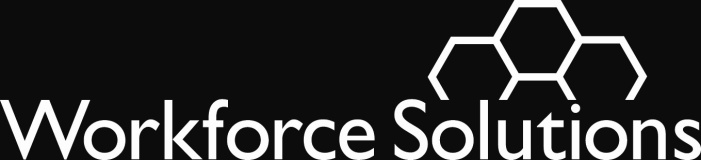 To:  		Adult Education Consortium ProvidersFrom:		Gulf Coast Workforce BoardSubject:	Implementing and Reporting Workforce Training under the Integrated Education and Training Approach to Service DeliveryPurposeTo provide Adult Education and Literacy (AEL) Consortium Providers with information and guidance on implementing Workforce Training as part of the Integrated Education and Training2 (IET) approach to service delivery.This WS Letter:defines “Workforce Training”;explains related costs;identifies funding options available; anddescribes the requirements for documentation and reporting.BackgroundThe Workforce Innovation and Opportunity Act (WIOA) strategically positions AEL to play an integral role within a broader interconnected workforce development system and greatly expands the service-delivery options available to providers. The inclusion of Workforce Training under the IET approach to service delivery provides AEL providers with a critical tool to support students in increasing employment outcomes, postsecondary education and training transition and completion, skills gains, and high school equivalency completion.ActionAEL Consortium Providers must be aware of the following definitions:Core Components of IET (IET Components) The required core components of an IET approach are:AEL activities contextualized for Workforce Training;Workforce Preparation Activities; andWorkforce Training for a specific emerging or existing in-demand or targeted occupation or occupational cluster, as determined by the Local Workforce Development Board (Board).Direct Contact HourA direct contact hour is a contact hour that consists of instruction or instructional activity in reading, writing, mathematics, and English as a second language (ESL), which includes classroom instruction, tutoring, or participation in a learning lab. Hours accumulated through Orientation or Workforce Training do not count as direct contact hours. Hours accumulated through Workforce Preparation Activities count as direct contact hours only when the activities are delivered in the context of reading, writing, mathematics, and ESL. Direct contact hours are entered on the daily class contact hour page in the Texas Educating Adults Management System (TEAMS).Integrated Education and TrainingIET means an overall scope of services designed for a specific emerging or existing occupation or occupational cluster to further participants’ education and advancing in their careers. The three required IET Components, delivered through Integrated Services, ensure that participants develop the skills to succeed in the Workforce Training program by attaining a Recognized Postsecondary Credential, entering or advancing in employment, or advancing in postsecondary education and training.Integrated ServicesIntegrated Services (Integrated) means that IET Components are provided concurrently and contextually. That is, IET Components:are provided simultaneously at points within the overall scope of the program;are of sufficient intensity and quality and are based on the most rigorous research available to support the advancement of education and career development; anduse occupationally relevant instructional materials. Integrated Services also means that an IET program has program activities organized to function cooperatively so that specific adult education content, Workforce Preparation Activities, and Workforce Training competencies are aligned to a single set of learning objectives that identify specific competencies across the IET Components. The competencies may include established learning objectives and/or trade-related benchmarks or competencies for a particular emerging or existing in-demand or targeted occupation or occupational cluster required for attaining a recognized postsecondary credential.Texas Workforce SystemThe Texas Workforce Partners are as follows:WIOA programs for adults, dislocated workers, and youthThe Wagner-Peyser Employment Service programAEL programsVocational Rehabilitation programs under WIOA Title IVUnemployment Insurance programThe Trade Adjustment Assistance programThe Choices program (the employment and training component of the Temporary Assistance for Needy Families program)The Supplemental Nutrition Assistance Program Employment and Training programSubsidized child careApprenticeship programs (Texas Education Code, Chapter 133)The National and Community Services Act programThe Senior Community Service Employment ProgramNon-Certificate Postsecondary Career and Technology Training programsWorkforce Partners in Texas differ from those listed in WIOA because Texas is allowed to operate certain aspects of WIOA under prior consistent state law.Supportive Services Supportive Services include providing the transportation, child care, dependent care, housing, and needs-related payments necessary to enable an individual to participate in AEL activities.Workforce Training means the following:On-the-Job Training, as described in WIOA §3(44)Skills upgrading, for example, training delivered in an IET by an employerEntrepreneurial trainingCustomized training, as described in WIOA §3(14)Other occupational skills training, for example, training delivered in an IET by a community or technical collegePrerequisite trainingRegistered Apprenticeship trainingYouth occupational skills trainingAEL consortium providers must be aware AEL allocations provide for increased funding to support the implementation of the IET service approach, including the provision of Workforce Training when provided through Integrated Services.AEL consortium providers may fund Workforce Training from all AEL funding sources, subject to compliance with applicable eligibility guidelines.AEL consortium providers have flexibility in finding optimal efficiency in leveraging available additional resources to the development and provision of IET programs. Whenever possible, AEL consortium providers may leverage funds from other appropriate resources, such as using effective coenrollment strategies with Workforce Partners or other appropriate resources such as federal Pell grants, and local funding, to maximize overall efficiency and support for student success in achieving Recognized Postsecondary Credentials and career advancement.AEL funds may be used to pay for costs related to Workforce Training. Related costs help students pay for:uniforms or other required training attire and training-related tools, including eyeglasses and protective eye gear;books, fees, school supplies, and other necessary items for students enrolled in Workforce Training; andemployment and training-related applications, tests, and certifications.AEL funds must not be used to pay for Supportive Services. AEL consortium providers must collaborate with other Texas Workforce Partners and other entities to support access to appropriate Supportive Services.AEL consortium providers must enter all Workforce Training hours associated with IET in TEAMS, including Workforce Training that is supported by leveraged funds from other appropriate resources. Workforce Training hours do not count as direct contact hours for use in circumstances such as pre- and post-testing for Measurable Skill Gains.For those Workforce Training instructors whose salaries are funded with AEFLA funds, AEL consortium providers must enter the training instructor information into TEAMS for each training class that is part of IET.AEL consortium providers must enter the basic skills instructor information into TEAMS for each training class that is part of IET, when the training instructor information is not available for TEAMS useAEL consortium providers may enter Workforce Training instructor information for those training instructors not paid with AEFLA funds, or providers may enter the basic skills instructor information for those training classes in TEAMS.AEL consortium providers must document daily student attendance in Workforce Training to ensure that students obtain the intensity of services needed to support advancement and completion of common learning objectives. Examples of adequate documentation include:a paper or electronic class roll indicating daily attendance;a daily sign-in sheet;a weekly attendance verification signed by the Workforce Training instructor;an official completion certificate issued by the Workforce Training provider or credentialing agency that lists the total contact hours completed by the student; andother forms of daily attendance verification approved by H-GAC AEL staff.AEL consortium providers must add the following training details in TEAMS 3.0, in accordance with WIOA requirements:Name of the training provider or eligible training providerDates that the participant entered/exited trainingType of training • Program of studyClassification of Instructional Programs (CIP) codeOccupational Skills Training codeDate that the participant completed or withdrew from the trainingAEL consortium providers must provide students with a program syllabus for IET programs.AEL consortium providers must submit plans that describe how Workforce Training uses the IET approach to service delivery (including Integrated EL Civics).QuestionsStaff should first ask questions of their managers or supervisors. Direct questions to the Gulf Coast Consortium Lead Agency Staff through the Submit a question link.WS 17-02August 11, 2017Basic/Expanded ServiceExpires:  Continuing